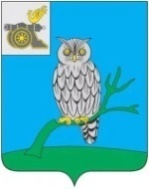 АДМИНИСТРАЦИЯ МУНИЦИПАЛЬНОГО ОБРАЗОВАНИЯ «СЫЧЕВСКИЙ РАЙОН»  СМОЛЕНСКОЙ ОБЛАСТИ Р А С П О Р Я Ж Е Н И Еот  27 декабря 2022 года № 503-рВ соответствии со статьей 353.1 Трудового кодекса Российской Федерации, областным законом от 19.12.2019 года № 145-з «О ведомственном контроле за соблюдением трудового законодательства и иных нормативных правовых актов, содержащих нормы трудового права, в Смоленской области», 1. Утвердить прилагаемый план проведения плановых проверок                        по осуществлению ведомственного контроля за соблюдением трудового законодательства и иных нормативных правовых актов, содержащих нормы трудового права, в организациях, подведомственных Администрации муниципального образования «Сычевский район» Смоленской области                                на 2023 год (далее – план проверок).2. Разместить план проверок на официальном сайте Администрации муниципального образования «Сычевский район» Смоленской области                                    в информационно-телекоммуникационной сети «Интернет».3. Контроль за исполнением настоящего распоряжения возложить                               на заместителя Главы муниципального образования - управляющего делами Администрации муниципального образования «Сычевский район»                Смоленской области М.В.Зенченко. Глава муниципального образования«Сычевский район» Смоленской области                                      Т.В. Никонорова                                                                                УТВЕРЖДЕНраспоряжением Администрации муниципального образования «Сычевский район» Смоленской области от 27.12.2022 года № 503-рПЛАНпроведения плановых проверок по осуществлению ведомственного контроля за соблюдением трудового законодательства и иных нормативных правовых актов, содержащих нормы трудового права, в организациях, подведомственных Администрации муниципального образования «Сычевский район» Смоленской области на 2023 год Проверяющий орган: Администрация муниципального образования «Сычевский район» Смоленской области Об утверждении плана проведения плановых проверок по осуществлению ведомственного контроля за соблюдением трудового законодательства и иных нормативных правовых актов, содержащих нормы трудового права, в организациях, подведомственных Администрации муниципального образования «Сычевский район» Смоленской области на 2023 год№ п/пНаименование подведомственной организации, деятельность которой подлежит плановой проверкеАдрес фактического местонахож-дения подведомст-венной организацииЦель плановой проверкиОснование проведения плановой проверкиФорма проведения проверки (документарная, выездная)Дата начала и дата окончания проведения плановой проверкиСрок прове-дения плановой проверки1.Муниципальное казенное автотранспортное учреждение 215280, Смоленская область, г. Сычевка, ул. Большая Пролетарская, д. 13соблюдение требований трудового законодательства и иных нормативных правовых актов, содержащих нормы трудового праваобластной закон от 19.12.2019 № 145-з «О ведомственном контроле за соблюдением трудового законодательства и иных нормативных правовых актов, содержащих нормы трудового права, в Смоленской области»выездная22.05.2023- 26.05.20235 рабочих дней2.Муниципальное казенное учреждение культуры «Сычевская централизованная библиотечная система»215280, Смоленская область, г. Сычевка,ул. Большая Пролетарская, д. 2соблюдение требований трудового законодательства и иных нормативных правовых актов, содержащих нормы трудового праваобластной закон от 19.12.2019 № 145-з «О ведомственном контроле за соблюдением трудового законодательства и иных нормативных правовых актов, содержащих нормы трудового права, в Смоленской области»выездная  18.12.2023-22.12.20235 рабочих дней